1. 조작패널 1.1 명칭과 기능주 의: 설정 값은 변경 후 [설정] 버튼을 눌러야 저장됩니다.: 만일 설정 값 변경 후 [설정]버튼을 누르지 않은 상태에서 자동으로 대기모드로 전환되었다면 설정 값은 저장되지 않습니다.1.2 기본 동작[기본동작] 전원이 투입되면 현재 시간이 표시되고 현재 시간 LED ON 상태로 표시한다.초기상태에서 30초간 조작이 없으면 전체 LED, 세그먼트 OFF.2. 프로그램 설정2.1 급이기 상태 설정현재시간 설정확인 버튼으로 구간 번호 0번 확인. 구간 번호 0번 확인 후 설정 버튼을 누른다.설정버튼을 누르면 현재시간 LED가 점멸하고, 시간의 맨 앞자리가 깜박인다.상하버튼으로 숫자를 설정하고, 좌우버튼으로 자리를 이동한다.시간 설정 후 설정버튼을 누르면 저장된다.공급모터 출력 설정 현재시간 설정 후 설정버튼을 누르면 공급모터 출력을 설정할 수 있다.공급모터출력의 맨 앞자리가 깜박이면 상하버튼으로 숫자를 설정하고, 좌우버튼으로 자리를 이동한다. 공급모터출력 설정 후 설정버튼을 누르면 저장된다.살포모터 출력 설정 공급모터출력 설정 후 설정버튼을 누르면 살포모터 출력을 설정할 수 있다.살포모터출력의 맨 앞자리가 깜박이면 상하버튼으로 숫자를 설정하고, 좌우버튼으로 자리를 이동한다. 살포모터출력 설정 후 설정버튼을 누르면 저장된다.공급지연시간 설정 살포모터출력 설정 후 설정버튼을 누르면 공급지연시간을 설정할 수 있다.공급지연시간의 맨 앞자리가 깜박이면 상하버튼으로 숫자를 설정하고, 좌우버튼으로 자리를 이동한다. 공급지연시간 설정 후 설정버튼을 누르면 저장된다.2.2 사료 공급 프로그램 설정급이시간 설정확인버튼으로 1번에서 9번 사이의 프로그램 번호를 결정하고, 설정 버튼을 누른다.설정버튼을 누르면 급이시간 LED가 점멸하고, 시간의 맨 앞자리가 깜박인다.상하버튼으로 숫자를 설정하고, 좌우버튼으로 자리를 이동한다.급이시간 설정 후 설정버튼을 누르면 저장된다공급시간 설정급이시간 설정 후 설정버튼을 누르면 공급시간을 설정할 수 있다.공급시간의 맨 앞자리가 깜박이면 상하버튼으로 숫자를 설정하고, 좌우버튼으로 자리를 이동한다. 공급시간 설정 후 설정버튼을 누르면 저장된다.대기시간 설정공급시간 설정 후 설정버튼을 누르면 대기시간을 설정할 수 있다.대기시간의 맨 앞자리가 깜박이면 상하버튼으로 숫자를 설정하고, 좌우버튼으로 자리를 이동한다. 대기시간 설정 후 설정버튼을 누르면 저장된다.급이횟수 설정대기시간 설정 후 설정버튼을 누르면 급이횟수를 설정할 수 있다.급이횟수의 맨 앞자리가 깜박이면 상하버튼으로 숫자를 설정하고, 좌우버튼으로 자리를 이동한다. 급이횟수 설정 후 설정버튼을 누르면 저장된다모든 설정은 설정키로 저장이 된다.3. 초기 설정 상태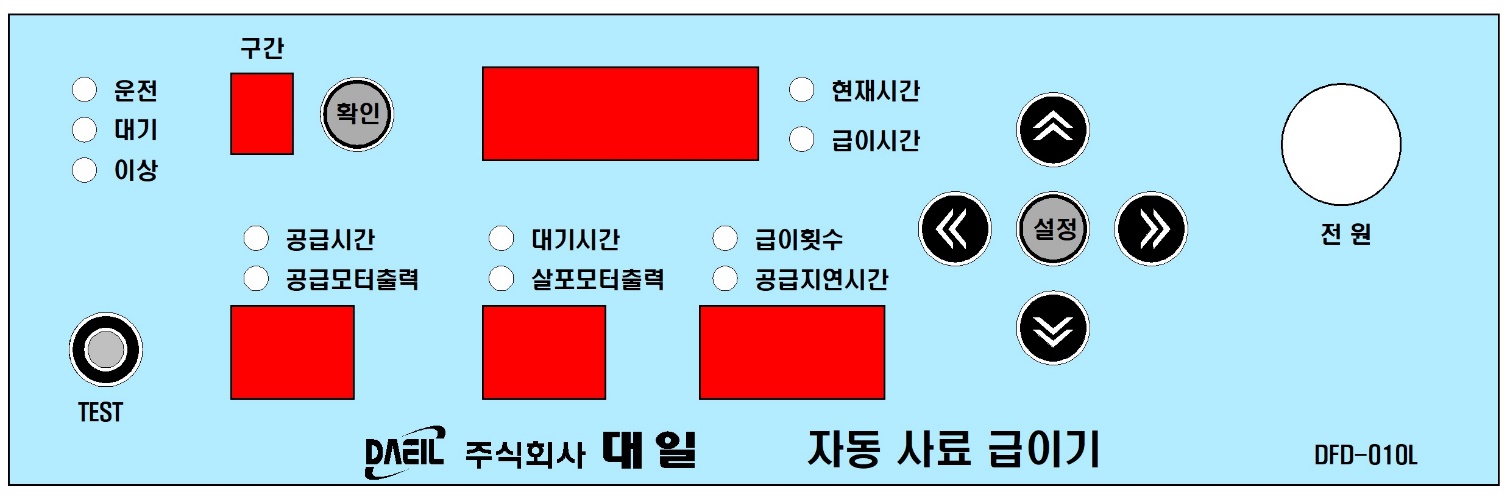 명   칭기           능①확인 버튼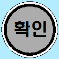 프로그램 번호 확인 및 번호 설정②좌 버튼 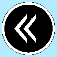 설정값 단위 이동③우 버튼 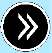 설정값 단위 이동④올림 버튼 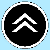 설정값 수치 올림⑤내림 버튼 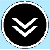 설정값 수치 내림⑥설정 버튼 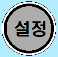 설정값 저장 및 설정 이동⑦테스트 버튼 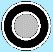 살포, 공급 모터 1분간 동작⑧LED 표시부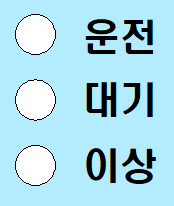 녹색램프1(운전): 프로그램 동작시 점멸녹색램프2(대기): 프로그램 대기시 점멸녹색램프(이상): 동작 중 이상이 발생하면 점멸No.구   분내    용설 정 범 위초기값비고1 급이프로그램설정급이 시간00 : 00 ~ 23 : 5907 : 002 급이프로그램설정공급 시간0 ~ 99 초30초공급 시간이 0이면 동작 안함, 프로그램 2번부터 공급시간 03 급이프로그램설정대기 시간1 ~ 99 초30초4 급이프로그램설정급이횟수0 ~ 999 회1회5급이기 기본설정공급모터출력10 ~ 99996급이기 기본설정살포모터출력10 ~ 99997급이기 기본설정공급지연시간1 ~ 30 초10초시작시 살포모터 동작후 공급모터 동작, 정지시 공급모터 정지 후 살포 모터 정지 시간